Guía de Lengua y Literatura N°61° medio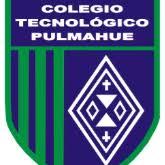 Unidad 2: Ciudadanos y opinión Estimado apoderado y estudiante:Envío a ustedes objetivos y contenidos que se trabajarán durante esta suspensión de clases, semana del 18 de mayo, así como también las orientaciones para ejecutar las actividades en Lengua y Literatura en 1° medio:A continuación responde las siguientes preguntas sobre la Unidad 1: La libertad como tema literario y la lectura domiciliaria. A continuación te invitamos a conocer qué es la Argumentación y su estructura.Actividad: lee el siguiente texto y completa la estructura del texto ArgumentativoA partir de la lectura del texto anterior, completa la estructura del texto Argumentativo.Guía de Lengua y Literatura N°71° medio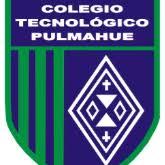 Unidad 2: Ciudadanos y opinión Estimado apoderado y estudiante:Envío a ustedes objetivos y contenidos que se trabajarán durante esta suspensión de clases, semana del 18 de mayo, así como también las orientaciones para ejecutar las actividades en Lengua y Literatura en 1° medio:Te invitamos a conocer la argumentación en la publicidad:Observen el siguiente afiche y respondan las preguntas.Observen el siguiente afiche y respondan las preguntas.Observen el siguiente afiche y respondan las preguntas.Finalmente:A partir de lo aprendido en este material, más tu experiencia, crea tu propia afiche de publicidad. Debe tener los siguientes elementos:Un producto, que se promociona, un personaje que haga la publicidad, un eslogan (ejemplo: haz todo, haz nada)Guía de Lengua y Literatura N°81° medio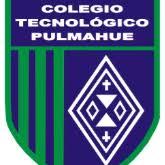 Semana de seguridad escolarEstimado apoderado y estudiante:Envío a ustedes objetivos y contenidos que se trabajarán durante esta suspensión de clases, semana del 25 de mayo, así como también las orientaciones para ejecutar las actividades en Lengua y Literatura en 1° medio:A partir de los siguientes afiches, reflexiona sobre la temática de Educación vial:A partir de los ejemplos dados, crea tu propio afiche sobre la Educación vial y responde las interrogantes:Puede tratar sobre subtemas como: responsabilidad vial, uso de drogas mientras se conduce, respeto por las normas viales, entre otros temas.Objetivo:I. Conocer las características de la argumentación, para escribir algunos tipos de textos argumentativos.Instrucciones:- Lee atentamente los textos.- Reflexiona sobre las temática propuesta.- Copia en tu cuaderno la materia, las preguntas y respuestas de esta guía.- La fecha de entrega de esta y de las guías anteriores es el 25 de mayo a través del correo del profesor.- El formato de entrega será una fotografía, de la guía realizada en el cuaderno, con luz, clara, no borrosa. Además debes escribir en el mail el nombre del alumno y el curso.- Si tienes alguna duda, comunícate con el docente, entre las 8 de la mañana a las 6 de la tarde, en el siguiente correo: cristianmezavega@gmail.com ¿Qué aprendiste en la Unidad 1: La libertad como tema literario?, ¿crees que es importante saber sobre el Romanticismo?, Justifica tu respuesta.¿Qué te llamó la atención de los textos de la Unidad 1?, ¿te gustaron los textos que leíste?, ¿por qué?¿Qué te gustó o no te gustó de la lectura domiciliaria, Edipo rey de Sófocles?, Explica tu respuesta.La Argumentación, que es la estrategia discursiva que utilizamos para convencer, puede encontrarse tanto en textos orales como escritos, y en una gran variedad de ellos: solicitudes, publicidades, propagandas, notas de opinión, entre otros.La Argumentación es un tipo de discurso que tiene como propósito provocar o lograr adhesión por parte de un auditorio (en el caso de un discurso oral) o de los lectores (si el discurso se presenta de manera escrita) a la tesis  que se presenta.a. Tesis o proposiciónLa tesis es la idea a favor de la cual se argumenta, es decir, es nuestra postura frente al tema de la argumentación y es de lo que queremos convencer o persuadir a nuestro(s) interlocutor(es). Frecuentemente esta idea pertenece al ámbito de lo subjetivo. Debe ser enunciada por medio de una afirmación.b. Base o fundamentoLa base es el apoyo que se entrega a favor de la tesis. Está constituido por los hechos o datos aducidos para justificar la validez de la postura que se defiende ante el (los) interlocutor (es)/ interlocutora(as).c. GarantíaLa función de la garantía es explicitar la relación existente entre la tesis y las bases y de este modo explicar el sentido o pertinencia de afirmar una cierta tesis a partir de determinadas bases.D. RespaldoEl respaldo es la información corroborante que se entrega para sustentar la argumentación. Puede provenir de cualquier ámbito del conocimiento que se relacione con el tema argumentado. Constituyen respaldos: citas a expertos, estudios estadísticos, informes científicos, etc.En resumen Tesis: ¿Qué opina el autor?Base: ¿Por qué lo afirma?Garantía: ¿Cómo se evidencia?Respaldo: ¿Qué o quién puede confirmar esa información?Ejemplo:Tesis: “Usted debe cambiar su automóvil pronto”.Base: “Porque emite gran cantidad de partículas contaminantes”Garantía: “Al contaminar más, Ud. está exponiendo a la población al daño producido por inhalar sustancias tóxicas, por lo que el cambio de auto es la única solución”.Respaldo “Los Ministerios de Salud y de Transporte son claros respecto de los límites de emisiones contaminantes aceptados para los automóviles”.¿Qué tipo de sociedad queremos?Por Inés PeraltaCoordinadora del Programa Infancia y Derechos del Seap. Directora de la Escuela de Trabajo Social (UNC)Los adultos hablamos sobre los niños, los adolescentes, los jóvenes. Pero escuchamos poco lo que ellos y ellas tienen para decirnos. Doble esfuerzo cuando se trata de niños, adolescentes y jóvenes pobres. Porque, además de la diferencia generacional está la diferencia social.Todo intento real de comprensión de un problema requiere la capacidad de reflexionar, de detenernos a escuchar. Desafío difícil cuando priman los contextos conflictivos sobre los solidarios y cooperativos, cuando la desigualdad prima sobre la justicia. Porque cuando nos sentimos violentos cotidianamente, no estamos dispuestos a escuchar; estamos predispuestos a descargar violencia. Y la violencia se desarma fácilmente hacia abajo, se multiplica. Y abajo están los niños, las niñas y adolescentes pobres. Todo adulto que se aprecie debe ser responsable de sus propias opiniones y de saber escuchar al otro, podrá descubrir que los chicos y las chicas que pueden estudiar, trabajar, descubrir su sexualidad con información, orientación y sin miedos, optan por esto y no por el delito.Y si se esgrime el argumento de que hay algunos que “optan” por el delito y que merecen una pena, tendríamos que tener certeza sobre dos cosas: primero, afirmar que ese niño o joven tuvo aquellas otras opciones previamente; segundo, ser consciente de que una pena (internación, tratamiento) que no es adecuada a las necesidades de quien la sufre y respetuosa de su identidad personal y social, sólo logra reproducir la violencia.Cuando se reflotan proyectos para bajar la edad de imputabilidad de niños y adolescentes, cuando se hegemoniza en el poder político y en el poder económico un proyecto que agudiza las desigualdades sociales… ¿Estamos construyendo democracia o una sociedad más violenta?Si nos sentimos ciudadanos, responderemos honestamente. Exigir respuestas al estado, en tanto garante de los derechos de la ciudadanía, es ineludible.Tesis: ¿Qué opina el autor?:Base: ¿Por qué lo afirma?: Garantía: ¿Cómo se evidencia?: Respaldo: ¿Qué o quién puede confirmar esa información?: Objetivo:I. Analizar los medios de comunicación de masas, la publicidad y los estereotipos.Instrucciones:- Lee atentamente los textos.- Reflexiona sobre las temática propuesta.- Copia en tu cuaderno la materia, las preguntas y respuestas de esta guía.- La fecha de entrega de esta y de las guías anteriores es el 26 de mayo a través del correo del profesor.- El formato de entrega será una fotografía, de la guía realizada en el cuaderno, con luz, clara, no borrosa. Además debes escribir en el mail el nombre del alumno y el curso.- Si tienes alguna duda, comunícate con el docente, entre las 8 de la mañana a las 6 de la tarde, en el siguiente correo: cristianmezavega@gmail.com Medios de comunicación de masas y estereotipos de géneroLos medios de comunicación masiva utilizan mensajes para entregar ideas sobre la realidad y persuadir a sus receptores. Por ello, es común que presenten visiones de mundo para que las personas las asocien con los productos que se busca vender. Los estereotipos son imágenes o creencias generalmente aceptadas por la sociedad. A través de ellos, se categoriza a los individuos por su etnia, edad, género, nacionalidad, entre otros aspectos. Los estereotipos de género, en tanto, son construcciones culturales que promueven una visión determinada sobre el rol de las mujeres y los hombres en la sociedad. Estas ideas definen cómo deben actuar las personas según su sexo, qué tareas les corresponden, cuáles son sus habilidades y en qué ámbitos se desempeñan mejor.Los medios de comunicación masiva suelen reproducir estereotipos de género que mantienen a la mujer en una posición de desigualdad, destinándola a roles de objeto o dueña de casa. Los hombres, en tanto, se asocian habitualmente al vigor y al éxito, por lo que se los encuentra presentes de manera recurrente en asuntos de negocios, deportes, entre otros.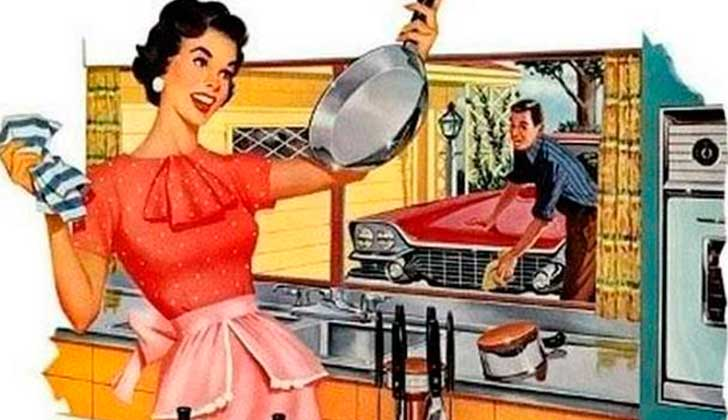 1. ¿Qué producto o servicio se promociona? 2. ¿A qué se refiere el afiche? 3. ¿Qué visión de la mujer se transmite en el afiche? 4. ¿Qué cambios harían al afiche para que la publicidad no reproduzca estereotipos de género?Link: https://images.app.goo.gl/doShMpfUiCZvdveBA 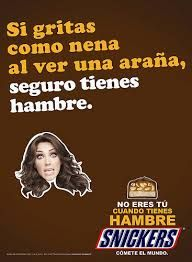 1. ¿Qué producto o servicio se promociona? 2. ¿A qué se refiere el afiche? 3. ¿Qué visión de la mujer se transmite en el afiche? 4. ¿Qué cambios harían al afiche para que la publicidad no reproduzca estereotipos de género?Link: https://images.app.goo.gl/imer6KBovF78gz6a6 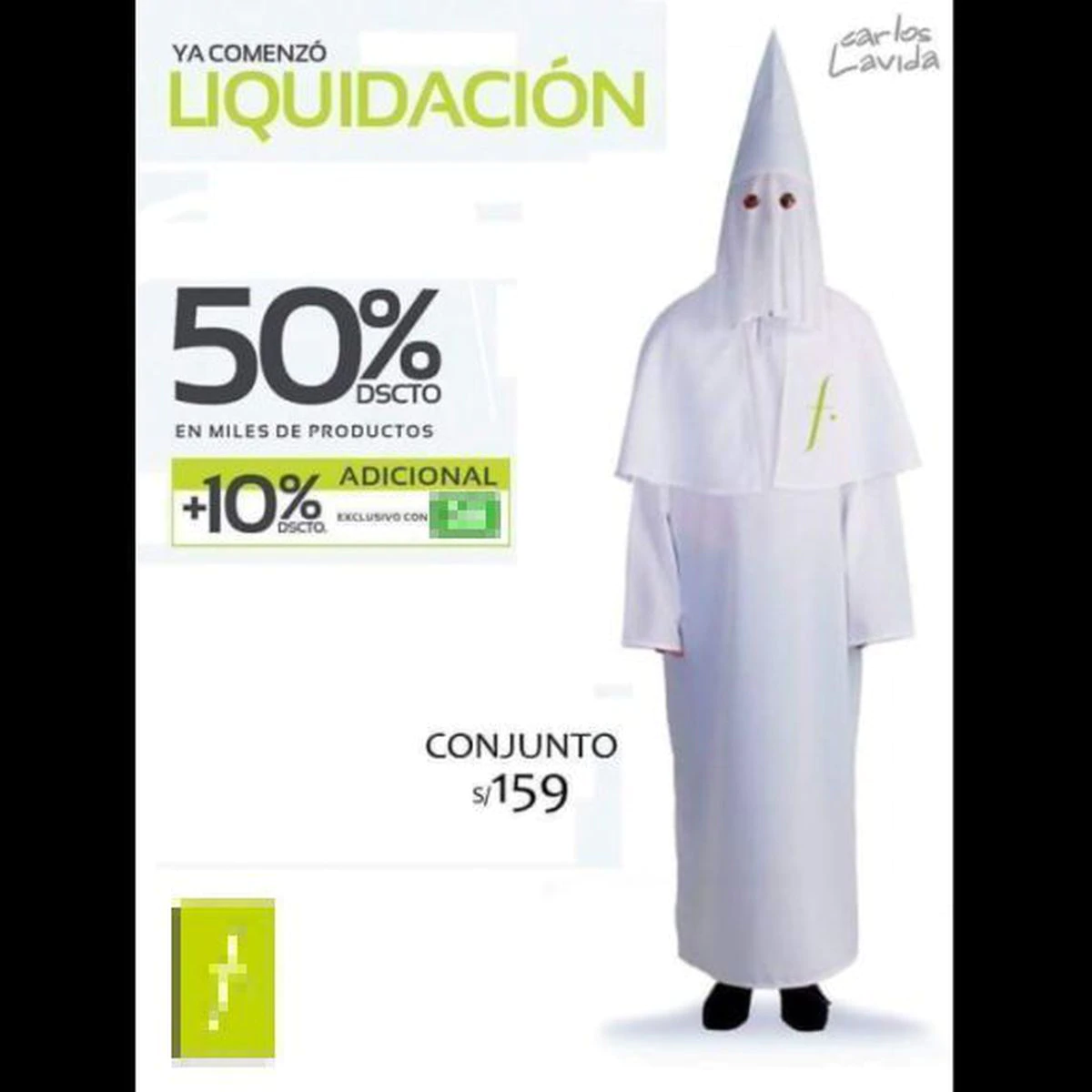 1. ¿Qué producto o servicio se promociona? 2. ¿A qué se refiere el afiche? 3. ¿Qué visión de la mujer se transmite en el afiche? 4. ¿Qué cambios harían al afiche para que la publicidad no reproduzca estereotipos de género?Link: https://images.app.goo.gl/3QKx6TRzrvX7Fy558 Los estereotipos de género están muy arraigados en nuestras prácticas cotidianas, afectando también la manera en la que nos educamos. Para promover la equidad de género en los establecimientos, el Ministerio de Educación y Comunidad Mujer lanzaron la campaña Eduquemos con igualdad, en donde, a través de un video, se muestran las diferencias que la sociedad impone en cada etapa de nuestras vidas.Objetivo:I. Manifestar argumentos y opiniones en un texto no literario respecto del tema de la educación vial.Instrucciones:- Lee atentamente los textos.- Reflexiona sobre las temática propuesta.- Copia en tu cuaderno la materia, las preguntas y respuestas de esta guía.- La fecha de entrega de esta y de las guías anteriores es el 29 de mayo a través del correo del profesor.- El formato de entrega será una fotografía, de la guía realizada en el cuaderno, con luz, clara, no borrosa. Además debes escribir en el mail el nombre del alumno y el curso.- Si tienes alguna duda, comunícate con el docente, entre las 8 de la mañana a las 6 de la tarde, en el siguiente correo: cristianmezavega@gmail.com 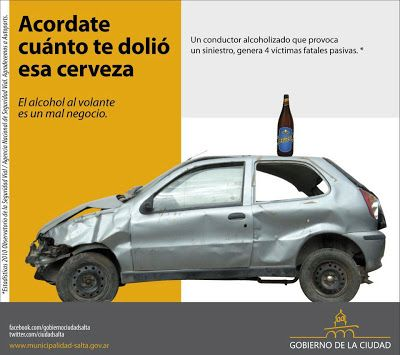 Link: https://images.app.goo.gl/vNKRA9fBpZy9ez6Q8 ¿Qué institución patrocina este afiche?¿Qué se puede interpretar del eslogan?¿Para quién va dirigido este afiche?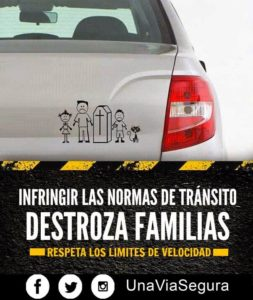 Link: https://images.app.goo.gl/o67BrMStJ7EidBcKA ¿Qué institución patrocina este afiche?¿Qué se puede interpretar del eslogan?¿Para quién va dirigido este afiche?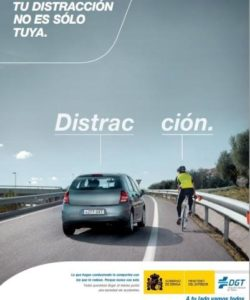 Link: https://images.app.goo.gl/PEfpYr75aUpVDcuR7 ¿Qué institución patrocina este afiche?¿Qué se puede interpretar del eslogan?¿Para quién va dirigido este afiche?¿Qué institución patrocina este afiche?¿Qué se puede interpretar del eslogan?¿Para quién va dirigido este afiche?